A-Z Activity 5: Things That are Alive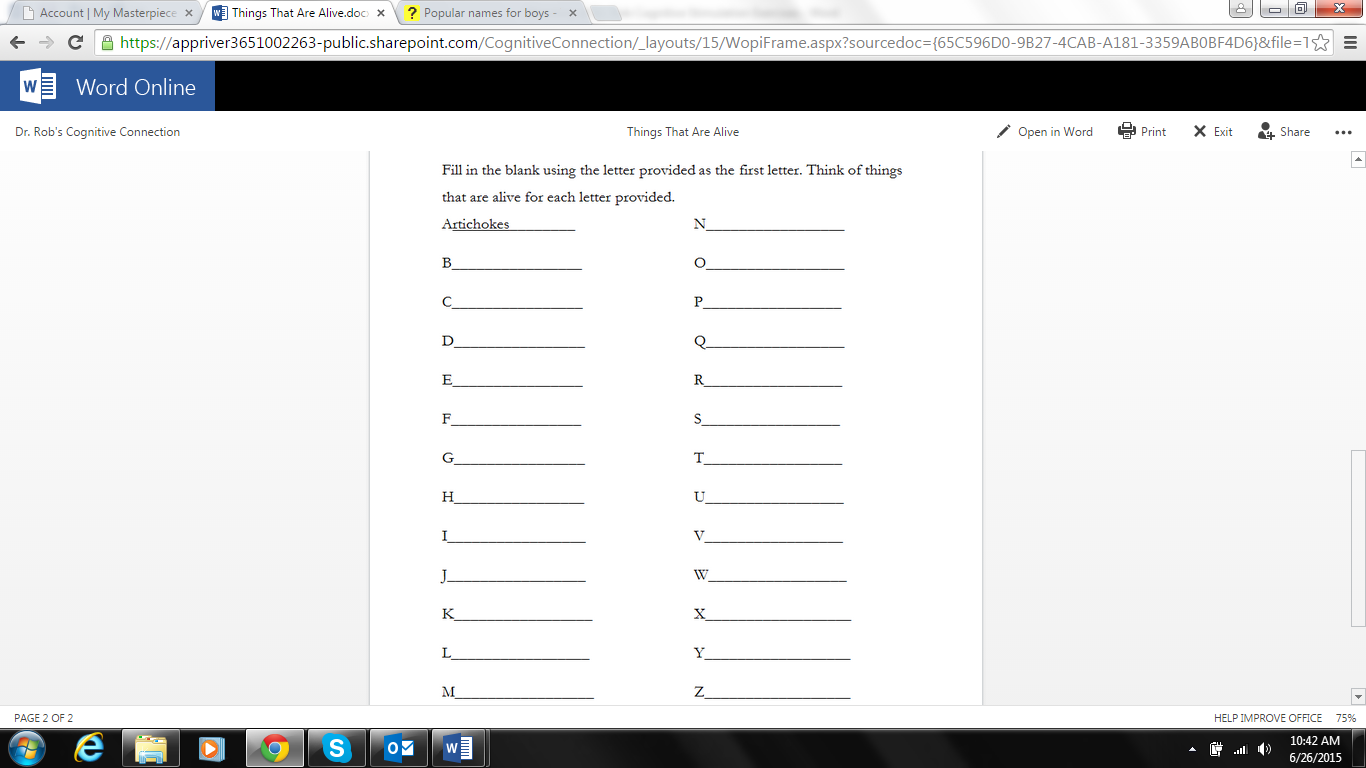 